Theme/TermLiteracy Tree theme: Outside Inside Autumn 1Literacy Tree theme: Outside Inside Autumn 1Literacy Tree theme: Knowing Yourself Autumn 2Literacy Tree theme: Knowing Yourself Autumn 2LMTWLMTW theme: Help is at HandLMTW theme: Help is at HandHumpty and Friends / Way Back When – Hats Humpty and Friends / Way Back When – Hats Planning SequenceWhere the Wild Things Are
Maurice Sendak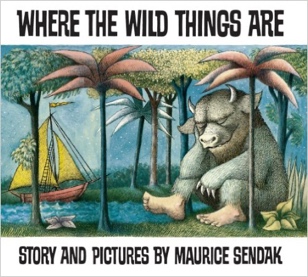 Bringing the Rain to Kapiti Plain
Verma Aardema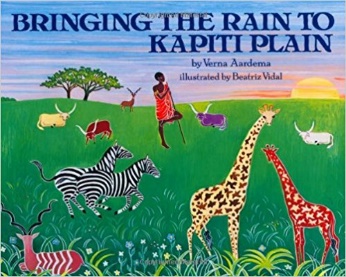 Look up!
Nathan Bryon and Dapo Adeola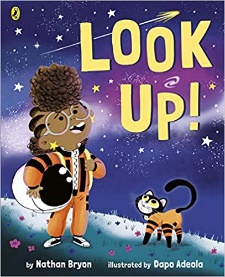 I am Henry Finch
Alexis Deacon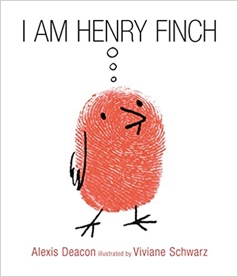 Length10+ sessions, 2+weeks10+ sessions, 2+weeks10+ sessions, 2+weeks10+ sessions, 2+weeksOutcomesOwn version ‘wild thing’ narratives
Labels, captions, oral re-telling, developing a new characterTourist information leaflets
Labels and captions, retellings, simple explanationsNon-chronological reports
Dialogue, diaries, re-telling (oral dictation), mini-autobiography, ship’s logGuidebooks - How to Think
Timetables, thought-bubbles, lists, commands, letters of adviceTheme/TermLiteracy Tree theme: Talents & powers Spring 1Literacy Tree theme: Talents & powers Spring 1Literacy Tree theme: Sowing a seed Spring 2Literacy Tree theme: Sowing a seed Spring 2LMTWLMTW theme: Under the SeaLMTW theme: Under the SeaWhat on EarthWhat on EarthPlanning SequenceLittle Red
Lynn Roberts and David Roberts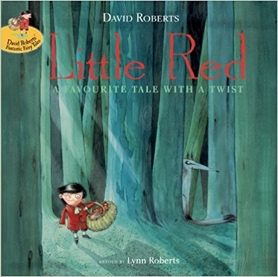 Super Milly and the Super School Day
Stephanie Clarkson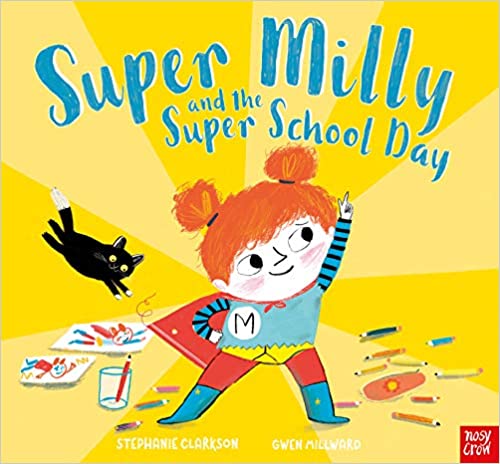 The Tiny Seed
Eric Carle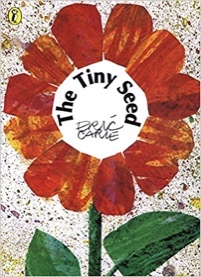 I Will Not Ever Never Eat a Tomato
Lauren Child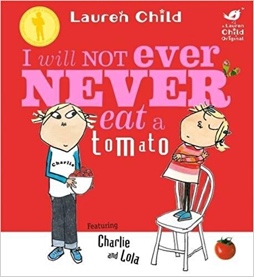 Length10+ sessions, 2+weeks10+ sessions, 2+ weeks10+ sessions, 2+weeks10+ sessions, 2+weeksOutcomesAlternative character versions
Labels, notes of advice, advertsAlternative character version
Letters of encouragement; a retelling; song lyrics and job applicationsAdvice leaflets
Labels and captions, advice, retellings, writing in role, narrative, letterOwn stories about a fussy eaters
Statements, writing in role, shopping listsTheme/TermLiteracy Tree theme: Strength of mind Summer 1Literacy Tree theme: Strength of mind Summer 1Literacy Tree theme: Family & friends Summer 2Literacy Tree theme: Family & friends Summer 2LMTWLMTW themes: Food glorious food / Happy to be Me / If you go down to the woods  LMTW theme: Happy to be MeLMTW themes: Food glorious food / Happy to be Me / If you go down to the woods  LMTW theme: Happy to be MeLMTW themes: Food glorious food / Happy to be Me / If you go down to the woods  LMTW theme: Happy to be MeLMTW themes: Food glorious food / Happy to be Me / If you go down to the woods  LMTW theme: Happy to be MePlanning SequenceWeirdo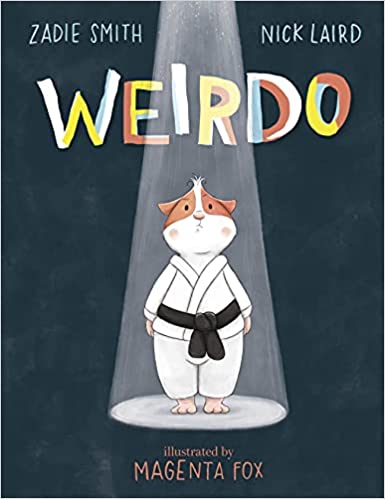 Zadie Smith and Nick LairdHairy Maclary from Donaldson’s Dairy
Lynley Dodd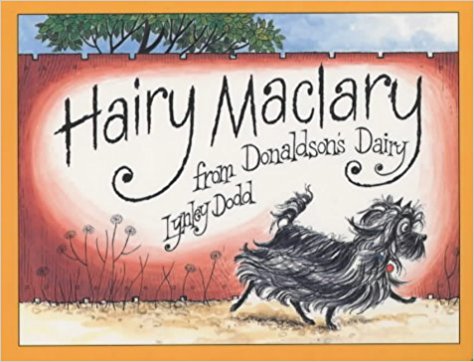 So Much
Trish Cooke and Helen Oxenbury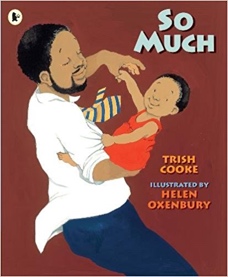 Oi! Frog
Kes Gray and Jim Field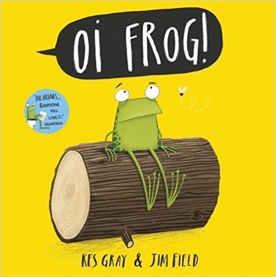 Length10+ sessions, 2+weeks10+ sessions, 2+weeks10+ sessions, 2+weeks10+ sessions, 2+weeksOutcomesInstructional guides to being brave
Writing in role, letters, captions and labels, narrative retellingsAlternative version narratives
Character description, writing in role, letters, leafletsOwn ‘So Much’ narrative poems
Past tense sentences, writing in role, performance/ narrative poetryOwn version rhyming narratives
Rhyming flipbooks, questions, captions and labels